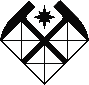 Министерство науки И ВЫСШЕГО ОБРАЗОВАНИЯРоссийской ФедерацииФГБОУ ВО «РОССИЙСКИЙ ГОСУДАРСТВЕННЫЙ ГЕОЛОГОРАЗВЕДОЧНЫЙ УНИВЕРСИТЕТимени Серго Орджоникидзе»МГРИФакультет: ГРФ, ГГФ, ФГиГФНаправление подготовки / специальность: 21.05.02 ПРИКЛАДНАЯ ГЕОЛОГИЯПрофиль / программа подготовки / специализация: РМ, МГ, РГ, РМНДисциплина «Региональная геология»для студентов IV курсаЧасть 1 – “Древние платформы”Содержание и задачи региональной геологии, ее связи с другими дисциплинами.Основные вехи в истории геологического изучения России и ближнего зарубежья. Глубинное строение Земли. Тектоносфера, литосфера, земная кора.Строение земной коры (литосферы) материков, океанов и переходных зон от материков к океанам.Основные структурные элементы земной коры материков и океанов. Особенности их строения.Основные структурные элементы океанов.Основные структурные элементы переходных зон от континентов к океанам.Принципы и методы тектонического районирования земной коры.Тектоническая периодизация развития земной коры.Краткая характеристика эндогенных тектонических режимов (геосинклинального, орогенного, платформенного).Геосинклинальные комплексы складчатых областей. Типовые структуры, формации, важнейшие полезные ископаемые.Орогенные комплексы складчатых областей. Типовые структуры, формации, важнейшие полезные ископаемые.Чехольные комплексы платформ. Типовые структуры, формации, важнейшие полезные ископаемые.Понятие древних и молодых платформ. Платформы Северной Евразии	.Древние платформы, подвижные (геосинклиналные) складчатые пояса, разновозрастные складчатые области на территории Северной Евразии. Принципы выделения и границы.Тектонические комплаексы в разновозрастных складчатых областях Северной Евразии (байкалиды, каледониды, герциниды и проч.).Основные эпохи складчатости и магматизма в позднепротерозойской и фанерозойской истории Земли.Архейские комплексы Восточно-Европейской платформы. Типы пород, структуры, полезные ископаемые на щитах.Нижнепротерозойские комплексы Восточно-Европейской платформы. Типы пород, структуры, полезные ископаемые на щитах и массивах.Внутренняя структура фундамента Восточно-Европейской платформы по геолого-геофизическим данным.Структурные этажи в чехольном комплексе Восточно-Европейской платформы. Рифейский комплекс Восточно-Европейской платформы. Типы структур, их расположение, осадочные формации, полезные ископаемые.Вендско-кембрийский комплекс Восточно-Европейской платформы. Вендские отложения. Стратиграфия, структуры, полезные ископаемые.Вендско-кембрийский комплекс Восточно-Европейской платформы. Кембрийские отложения. Стратиграфия, структуры, полезные ископаемые.Ордовикско-нижнедевонский комплекс Восточно-Европейской платформы. Силурийские и нижнедевонские отложения. Вещественный состав, структуры, полезные ископаемые.Девонско–триасовый комплекс Восточно-Европейской платформы. Общие закономерности строения. Структуры средне-позднепалеозойского этапа.Девонско–триасовый комплекс Восточно-Европейской платформы. Девонские отложения Типы разрезов, состав отложений, полезные ископаемые.Каменноугольные отложения Восточно-Европейской платформы. Строение разреза, вещественный состав, полезные ископаемые.Пермские и триасовые отложения Восточно-Европейской платформы. Типы разрезов. Состав отложений. Структуры, полезные ископаемые.Юрско-меловой и кайнозойский комплексы Восточно-Европейской платформы. Общие закономерности строения и изменения состава отложений. Мезозойско-кайнозойские структуры.Юрские отложения на Восточно-Европейской платформе. Строение разрезов, полезные ископаемые.Меловые отложения Восточно-Европейской платформы. Состав, структуры, полезные ископаемые.Кайнозойские отложения (палеоген, неоген) Восточно-Европейской платформы. Распространение, вещественный состав, полезные ископаемые.Современный структурный план Восточно-Европейской платформы. Главнейшие антеклизы и синеклизы, размещение в них полезных ископаемых.Валы на Восточно-Европейской платформе.Архейско-раннепротерозойский комплекс фундамента Сибирской платформы. Структуры, полезные ископаемые.Структурные этажи в чехольном комплексе Сибирской платформы.Рифейский комплекс Сибирской платформе. Структуры, вещественный состав отложений, полезные ископаемые.Вендско-кембрийский комплекс Сибирской платформы. Общая характеристика. Вендские отложения типы разрезов, состав, полезные ископаемые.Вендско-кембрийский комплекс Сибирской платформы. Общая характеристика. Кембрийские отложения Сибирской платформы, Типы разрезов, состав отложений, полезные ископаемые.Ордовикские и силурийские отложения Сибирской платформы. Состав отложений, полезные ископаемые.Девонско-нижнекаменноугольные отложения Сибирской платформы. Среднепалеозойские структуры. Состав отложений. Магматизм, полезные ископаемые.Тунгусский комплекс (верхний палеозой – триас) на Сибирской платформе. Общая характеристика, строение разреза, полезные ископаемые.Трапповый магматизм на Сибирской платформе. Полезные ископаемые, связанные с траппами и щелочными ультрамафитами.Юрско-меловой комплекс на Сибирской платформе. Общие закономерности строения. Мезозойские структуры.Юрско-меловой магматизм Сибирской платформы.Юрско-меловые впадины Сибирской платформы.Современный структурный план Сибирской платформы. Главнейшие синеклизы и антеклизы, размещение в них полезных ископаемых.Сравнительная характеристика раннедокембрийских комплексов Восточно-Европейской и Сибирской платформ.Сравнительная характеристика чехольных комплексов Восточно-Европейской и Сибирской платформ.Кимберлитовый магматизм Восточно-Европейской и Сибирской платформ.Часть 2 – “Подвижные пояса”Районирование Урало-Монгольского пояса как молодой платформы. Важнейшие структуры чехла, разновозрастные складчатые области в фундаменте платформы.Неоген-четвертичные впадины севера Евразии. Байкальский рифт.Средне- и позднепалеозойские впадины на байкалидах, салаиридах и каледонидах Урало-Монгольского пояса. Общие черты строения, полезные ископаемые.Строение Саяно-Енисейской складчатой системы. Тектоническая этажность, структуры, формации. Полезные ископаемые.Общие черты строения Байкальской горной области. Полезные ископаемые.Районирование восточной части Алтайско-Саянского выступа фундамента. (Кузнецко-Саянская и Алтае-Тувинская системы, Тувино-Северо-Монгольский срединный массив). Этажность, структуры, формации, полезные ископаемые.Районирование Центрального Казахстана и Тянь-Шаня. Особенности этажности разновозрастных областей. Полезные ископаемые.Структурные элементы Урала. Районирование, особенности строения разрезов палеозоя.Докембрийские комплексы Урала. Тектонические структуры, формации. Полезные ископаемые.Нижний и средний палеозой Урала. Структуры, формации, полезные ископаемые.Орогенный комплекс Урала. Структуры, формации. Различия верхнего палеозоя в южных и северных впадинах. Полезные ископаемые.Триасово-нижнеюрский комплекс Урала и Зауралья.Герцинские складчатые системы Алтая. Размещение, этажность, формации, полезные ископаемые.Каледоно-герцинские складчатые системы Восточного Казахстана, Алтая и Салаирского кряжа. Структуры, формации, полезные ископаемые.Пайхойско-Новоземельская складчатая система. Сходство и отличия от Уральской системы.Монголо-Охотская складчатая система. Структуры, типы отложений, полезные ископаемые.Районирование Таймырского выступа фундамента и островов Северной Земли (байкалиды, салаириды, каледониды  и герцино-киммериды). Размещение, этажность, полезные ископаемые.Строение фундамента Западно-Сибирской плиты. Полезные ископаемые в фундаменте и чехле.Чехольный комплекс Западно-Сибирской плиты. Структуры, формации, полезные ископаемые.Тимано-Печорская плита. Возраст фундамента, строение чехла, полезные ископаемые.Общее районирование Тихоокеанского пояса. Полезные ископаемые в разновозрастных областях.Верхояно-Чукотская складчатая область. Тектоническая этажность, типы разрезов, формации, полезные ископаемые в Яно-Колымской и Чукотско-Анюйской системах.Охотско-Чукотский вулканический пояс. Структуры, формации, полезные ископаемые.Строение Сихотэ-Алиня и Южного Приморья. Структуры, формации, полезные ископаемые.Строение Тайгоносско-Карякской складчатой системы. Структуры, формации, полезные ископаемые.Олюторско-Камчатская складчатая система. Структуры, этажность, формации, типы разрезов, полезные ископаемые.Сахалин. Тектонические структуры, формации, полезные ископаемые.Современные островодужные системы, глубоководные желоба и впадины окраинных морей Тихоокеанского пояса.Районирование Средиземноморского пояса на территории бывшего СССР. Важнейшие полезные ископаемые.Структурные элементы и этапы развития Кавказа. Отличия разрезов мезозоя-палеогена Большого Кавказа и Закавказья.Домезозойское основание на Кавказе.Юрские, меловые и палеогеновые отложения Большого Кавказа. Структуры, формации, полезные ископаемые.Горный Крым. Особенности строения. Полезные ископаемые.Особенности строения Копет-Дага и Бол. Балхана. Полезные ископаемые.Особенности строения Восточных Карпат. Полезные ископаемые.Скифская плита. Строение фундамента и чехла. Этажность, формации, полезные ископаемые.Туранская плита. Строение фундамента и чехла. Этажность, формации, полезные ископаемые.Неоген-четвертичные структуры Тянь-Шаня. Эпиплатформенный орогенез.Составил: 				 доц. Туров А.В.  /                   /30.09.2022 г.